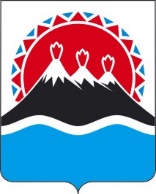 П О С Т А Н О В Л Е Н И ЕГУБЕРНАТОРА КАМЧАТСКОГО КРАЯг. Петропавловск-КамчатскийПОСТАНОВЛЯЮ:1. Внести в постановление Губернатора Камчатского края от 12.02.2021 № 19 «Об Общественных советах в Камчатском крае» следующие изменения:1) изложить часть 3 постановления в следующей редакции: «3. Возложить функции по организационно-техническому обеспечению деятельности общественных советов в Камчатском крае на Министерство развития гражданского общества и молодежи Камчатского края, а также на краевое государственное казенное учреждение «Центр по обеспечению деятельности Общественной палаты и Уполномоченных Камчатского края» в соответствии с его Уставом.».2) в приложении 1: а) пункт 5 части 1.5 изложить в следующей редакции:«5) замещающие государственные должности Российской Федерации и Камчатского края, должности государственной службы Российской Федерации и Камчатского края, муниципальные должности и должности муниципальной службы.»;б) часть 1.12 исключить;в) дополнить частью 3.1.1 следующего содержания:«3.1.1. Гражданин может быть членом не более двух Советов.»;г) часть 3.19:дополнить пунктом 7 следующего содержания:«7) грубого нарушения Кодекса этики членов общественных советов в Камчатском крае, утверждаемого постановлением Правительства Камчатского края.»;дополнить абзацем девятым следующего содержания:«Прекращение полномочий члена Совета и исключение из его состава в случаях, указанных в пунктах 4 и 7 настоящей части, осуществляется после письменного согласования с уполномоченным органом.»;д) в абзаце первом части 4.2 слова «перечне обязательных к рассмотрению Советом вопросов, определенном губернатором Камчатского края, и» исключить.2. Настоящее Постановление вступает в силу после дня его официального опубликования.[Дата регистрации]№[Номер документа]О внесении изменений в постановление Губернатора Камчатского края от 12.02.2021 № 19 «Об Общественных советах в Камчатском крае»[горизонтальный штамп подписи 1]В.В. Солодов